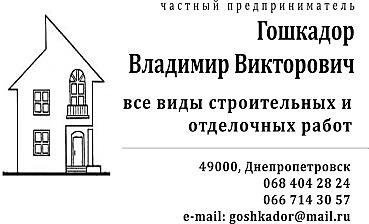 КОМЕРЦІЙНА ПРОПОЗИЦІЯна проведення поточного ремонту із заміною дверей в приміщеннях МКЗК ДДМШ № 12, за адресою: м. Дніпро, вул. Гагаріна, 169Надаємо свою пропозицію щодо проведення поточного ремонту приміщень туалетної кімнати на першому поверсі  МКЗК ДДМШ №12, за адресою: м. Дніпро, вул. Гагаріна, 169ФІЗИЧНА ОСОБА ПІДПРИЄМЕЦЬ
ГОШКАДОР ВОЛОДИМИР ВІКТОРОВИЧ
Україна, 49069, г. Дніпро, пр. Богдана Хмельницького, 10-а, к.12, 
р/р № 26004563734 в АТ «Райффайзен Банк Аваль» у м. Київі  МФО 380805, 
код ЄДРПОУ  2383201196,
платник єдиного податку 3 групи,
 +38(068)4042824, +38(066)7143057, 
  vgoshkador@gmail.comРозбирання покриття підлог з керамічних плитокРозбирання покриття стін з керамічних плитокДемонтаж сходинДемонтаж чаші генуяДемонтаж трубопровідiв водопостачання Демонтаж умивальниківДемонтаж світильників настіннихДемонтаж вимикачівДемонтаж вентиляційних трубВідбивання штукатурки по цеглі та бетону зі стінПросте штукатурення поверхонь стінШпаклювання стін мінеральною шпаклівкоюПоліпшене фарбування стін Очищення поверхонь стелі Шпаклювання стель Фарбування стельОблицювання поверхонь стін керамічними плиткамиУлаштування цементної стяжкиУлаштування покриття підлог з керамічних плитокУкладання труб ППУстановлення унітазівУстановлення умивальників на нозіУстановлення змішувачівУстановлення бойлерівМонтаж світильників настіннихМонтаж вимикачівМонтаж вентиляційних трубПрокладання проводу у бороздахМонтаж автоматів струмуМонтаж коробу із гіпсокартонових плитФарбування дверейУстановлення лиштвиНавантаження смiття  вручнуВивезення сміттяЗа наступною ціною  62772 ( Шістдесят дві тисячі сімсот сімдесят дві грн.) з ПДВ
ФОП  Гошкадор В.В.